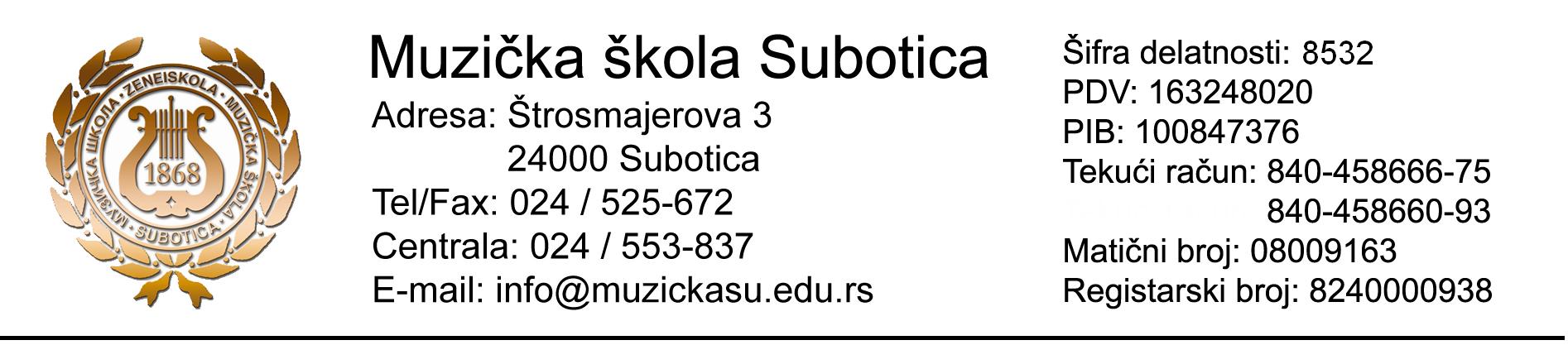 Naručilac: Muzička škola- SuboticaSubotica, Štrosmajerova 3Broj: 744/2014Broj JNMV: 2/14Datum: 04.09.2014.                                        	Na osnovu člana 53. Zakona o javnim nabavkama («Sl. Glasnik RS» br. 124/2012) direktor Muzičke škole- Subotica donosi:ODLUKUO POKRETANJU  POSTUPKA JAVNE NABAVKE MALE VREDNOSTI1. Predmet JNMV:      radovi          - Radovi popravke i investicionog održavanja ( zamena dotrajalih krovnoh prozora, opšava od lima i popravka termoizolacije oko krovnih prozora) sa istočne strane objekta, na adresi Subotica, Štrosmajerova br. 3- Naziv i oznaka iz opšteg rečnika nabavke: 45261900 – radovi na popravci i održavanju krova2.Tehničko – tehnološki – elementi predmeta JNMV:- prema priloženoj specifikaciji3. Vrsta postupka javne nabavke: Javna nabavka male vrednosti4. Procenjena vrednost JNMV: 849.760,00 dinara (bez PDV-a)5. Okvirni datumi u kojima će se sprovoditi pojedinačne faze postupka javne nabavke:6.  Podaci o poziciji u Finansijskom planu:                    pozicija (konto) 5113237. Predmet javne nabavke oblikovan je u više partija: Ne                                                                                                      Naručilac:                                                                                                  Direktor škole:                                                                                                                                                                                                             Barlai Edita                                                                                             __________________Priprema konkursne dokumentacijeU roku od 5 dana od dana donošenja Odluke o pokretanju postupkaDostava poziva PonuđačimaU roku od 3 dana od dana izrade konkursne dokumentacije Rok za podnošenje i otvaranje ponudaU roku od 8 dana od dana objavljivanja poziva za podnošenje ponuda, Otvaranje ponude odmah po isteku roka za ponošenje ponudeRok za donošenje odluke o dodeli ugovoraU roku od 10 dana od dana otvaranja ponudeRok za zaključenje ugovoraU roku od 8 dana od dana kada se steknu zakonski uslovi za zaključenje 